Elkhan MikayilovAgricultural economics 1062What is agricultural economics?Please describe supply-demand curves and elasticity of agricultural goods?What is a marginal cost and please apply this to agricultural products? Why inelasticity of agricultural goods is a problem for farmer?Which indicators are used to measure agricultural development? Please explain agricultural value chain and its policy implications Why agriculture requires more government interventions than other sectors?What is perfect competition and its components?Which components of perfect competition is applicable to agriculture and which not, and why?What are supply increasing factors of farmers?In summary, what are major farm problems?What is traditional, intensive and commercial agriculture?Agriculture vs agribusiness. Please explain differenceWhat are special characteristics of agriculture and what make agriculture special Please explain why agriculture is so important globally with statistical evidences Please explain global trends in agriculture Please explain “alignment on food agenda” global trend with some evidences Please explain “productivity imperative” global trend in agriculture Please explain “Big agriculture” global trend Please explain “Investment race” global trend in agriculture Please explain “Evolving structure and stakeholder” global trend in agriculture Please explain “Farming 2.0” global trend in agriculture Please explain “Need for higher food quality” global trend in agriculture Please explain “Urban demand oriented agriculture” global trendHow global trade in agriculture create problems for developing countries. Please describe agricultural policy and its main goals What are main objectives of agricultural policy?Please classify agricultural policy interventions by giving examples Please describe consumer oriented agricultural policy interventions Please describe producer oriented agricultural policy interventions Please describe trade oriented agricultural policy interventions Please describe food security and its main dimensions Please describe chronic and transitory food insecurity Food security vs food safety, please describe difference and components of each one Please describes the role of agriculture in international trade What are main principles and Agreements of WTO?Market access and import regulation according to WTO Agreement on Agriculture Export competition and subsidies according to WTO Agreement on Agriculture What is tarrification of non- tariff measures according to WTO?Why access to finance is special in Agriculture? Please describes agricultural finance instruments Please describe agricultural insurance Please describe elements (movable assets registry, credit bureau, credit guarantee fund) of agricultural financial market infrastructurePlease describe leasing in agriculture. Please explain agricultural subsidies and their distorting effects on tradePlease explain green box, amber box and blue box subsidiesPlease explain direct and indirect subsidies Please explain product and non-product specific subsidiesPlease explain agricultural policy intervention stimulating supplyPlease explain agricultural policy intervention stimulating demandPlease explain agricultural market interventions Please explain strategic goals and visions of Strategic Roadmap on AgriculturePlease describe food safety and WTO SPS Agreement Please describe history and development trends of agriculture in Azerbaijan Please describe food security status of Azerbaijan (self-sufficient and import dependence products)Please describe agriculture and environment: interactions and challenges Please describe role of agriculture in rural development: case of Azerbaijan  Please describe agricultural input markets and Strategic target 4 of Strategic Roadmap of Agriculture  Please describe strategic target 1 of Strategic Roadmap of Agriculture on food securityPlease describe strategic target 2 of Strategic Roadmap of Agriculture on value chain developmentPlease describe strategic target 3 of Strategic Roadmap of Agriculture on access to finance Please describe strategic target 5 of Strategic Roadmap of Agriculture on science and education Please describe strategic target 6 of Strategic Roadmap of Agriculture on market infrastructure developmentPlease describe strategic target 7 of Strategic Roadmap of Agriculture on environment Please describe strategic target 8 of Strategic Roadmap of Agriculture on state regulation Please describe strategic target 9 of Strategic Roadmap of Agriculture on rural development Please explain agricultural business environment and strategic priority of Strategic Roadmap on AgriculturePlease explain farmer partnership and cooperation development Please describe import substitution and export potential products in Azerbaijan  Please describe potential impacts of agriculture on the environment and their mitigating methods Please describe potential impact of the environment on the agriculture and their mitigating methods Please describe ideal structure (employment, GDP, value chain and etc.) of agriculture and compare with Azerbaijan Please explain foreign trade of agricultural products in Azerbaijan using statistical data. Please conduct SWOT analysis of agriculture of Azerbaijan What are the expected positive and negative impacts of WTO accession of Azerbaijan 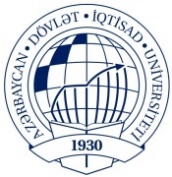 AZƏRBAYCAN  DÖVLƏT İQTİSAD UNİVERSİTETİBEYNƏLXALQ İQTİSADİYYAT MƏKTƏBİBEYNƏLXALQ İQTİSADİYYAT (İNGİLİS DİLLİ) KAFEDRASI